MATEMATIKA  16.4.  POŠTEVANKE ŠTEVIL 2, 3, 4, 5, 6, 7, 8, 9 in 10V zvezek si nariši preglednico za utrjevanje poštevanke.  Lahko rešiš račune, ki sem ti jih napisala, lahko pa prosiš starše da ti jih narekujejo , ti pa zapišeš rezultate. Pet na krat in pet na deljeno.To vajo lahko narediš večkrat tedensko, kot smo to delali v šoli.2.DANES BOŠ S POMOČJO NALOG PONOVIL/A VSE ZNANE POŠTEVANKE,       zato si odpri DZ na strani 80 in začni. Pri 3.nalogi lahko prečrtaš svinčnik.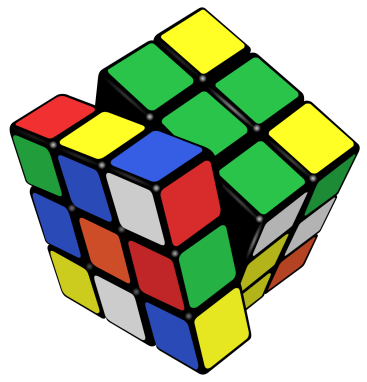 7x8=5x6=3x7=2x9=6x4=36: 6=45: 5=81: 9=21: 7=10: 2=Št.pravilnih